Outreach Training Programme Delegate Workbook Name: 	Date: 	Who’s in the room?Speak to fellow delegates and fill in the form:Contact and SupportBackground: Rough Sleeping InitiativeThis training was developed with funding from the Ministry of Housing, Communities and Local Government (MHCLG) as part of the Rough Sleeping Initiative (RSI) to reduce the number of people sleeping rough in England.Developed by Homeless Link with contributions from member organisations and people with lived experience of street outreach, the training aims to help outreach teams deliver effective support interventions and achieve positive outcomes for people sleeping rough.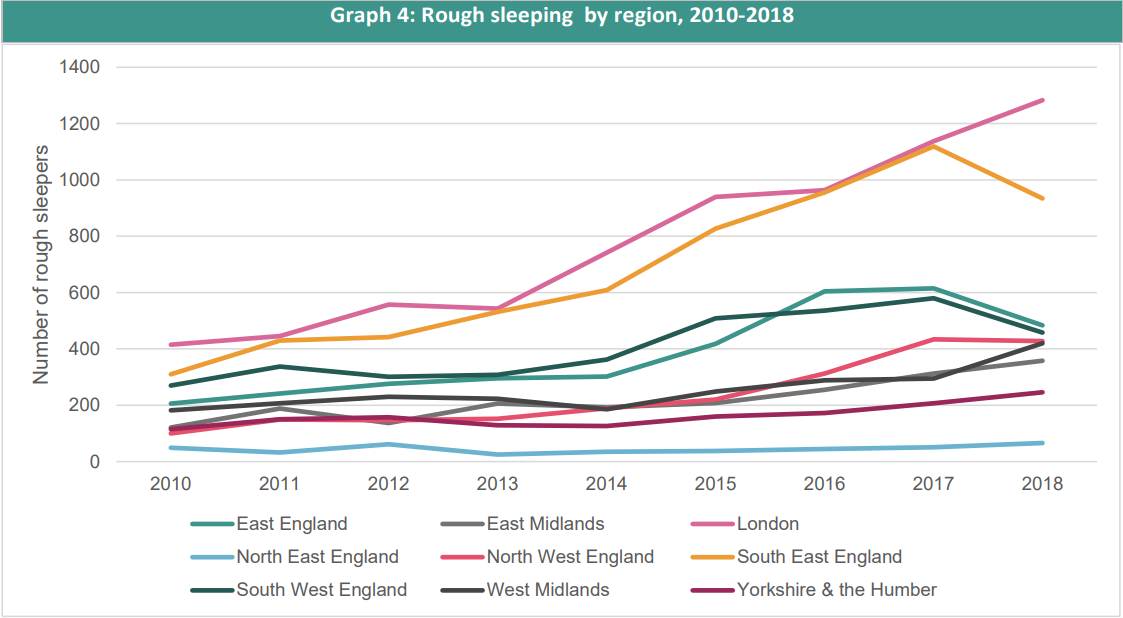 Outreach Shift Checklist:Risk and Safety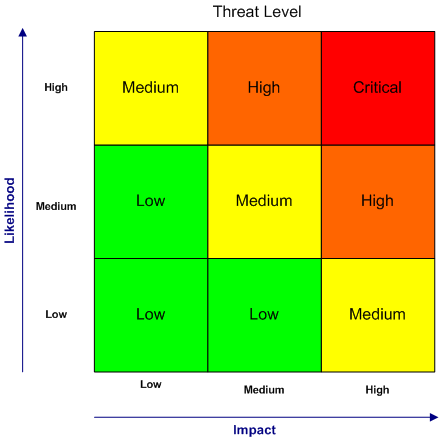 A risk matrix is a matrix that is used during risk assessment to define the level of risk by considering the category of probability or likelihood against the category of consequence severity. This is a simple mechanism to increase visibility of risks and assist decision making.The risk matrix is the starting point of understanding risk and not the end point. Remember Dynamic Risk Assessing! Each time you should reassess the risk and increase or decrease the input needed depending on the situation.Team risk assessment – shift planning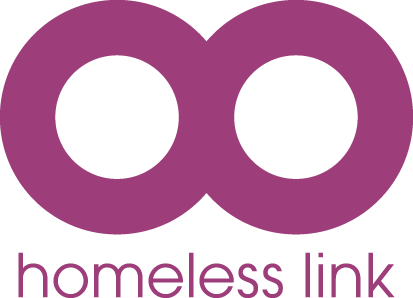 Safety planningThis is my safety plan to help keep me safe in the following situationMy warning signs (this can include thoughts of hurting myself or others, despair, hopelessness, intense anger, feeling out of control, feeling threatened, mood changing, drug or alcohol use increasing, and more): Ways of copingThis is what I will do to take my mind off the crisis when I experience the warning signs:Support planningRoutes off the streetsSupport plans need to be:Maslow’s Hierarchy of Needs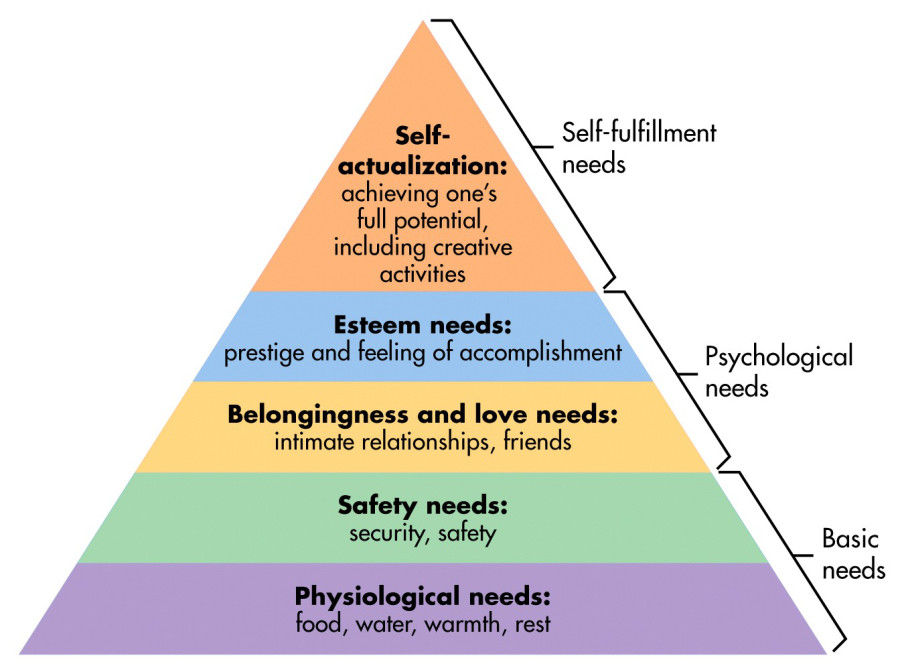 Assertive OutreachRough sleeping puts people at riskMoving into appropriate housing is the best option for safety, well-being, recoveryWhere possible, a rapid route off the streets is identified and support offered to access housing/shelter quicklyRoutes off the street are supported by joint working, collaborative case planningIf someone refuses or if no route is identified, outreach teams are assertive – persistent and positive – in continuing to engage with that person and offer them the right support until they are ready to accept an offer, or until a suitable exit route is foundDiversity and Equality – Equality Act 2010The 2010 Equality Act stated you cannot be discriminated against due to the following protected characteristics:agedisabilitygender reassignmentmarriage or civil partnership (in employment only)pregnancy and maternityracereligion or beliefsexsexual orientationThese factors may also impact on how people have experienced homelessness. Services need to be culturally aware of the above to ensure effective inclusivity. Study Buddy Reflection – throughout the day, use the following section to note down your learning:Recommended resources Homeless Link publishes resources for frontline team and managers, including an Outreach Resource Toolkit to accompany this course. Our resources are free to download, and we welcome your ideas for new resources: www.homeless.org.uk/our-work/resources We also publish a range of short blogs, highlighting emerging issues and developments in practice: www.homeless.org.uk/connect LegislationCare Act 2014: www.legislation.gov.uk/ukpga/2014/23/contents/enacted Mental Health Act 2007: www.legislation.gov.uk/ukpga/2007/12/contentsMental Capacity Act 2005: www.legislation.gov.uk/ukpga/2005/9/contentsEquality Act 2010: www.legislation.gov.uk/ukpga/2010/15/contentsHomelessness Reduction Act 2017: www.legislation.gov.uk/ukpga/2017/13/contentsRough Sleeping Strategy 2018: https://assets.publishing.service.gov.uk/government/uploads/system/uploads/attachment_data/file/733421/Rough-Sleeping-Strategy_WEB.pdf 2018 New Government initiative to reduce rough sleeping press release: www.gov.uk/government/news/new-government-initiative-to-reduce-rough-sleepingToolkitsMental Health Service interventions for rough sleepers’ tools and guidance: www.homeless.org.uk/our-work/resources/guidance-on-mental-capacity-actwww.pathway.org.uk/wp-content/uploads/RSTG-2017-FINAL.pdf VOICES of Stoke toolkit (using the Care Act as a framework to develop a toolkit that meets the needs of clients who have complex needs): https://www.homeless.org.uk/sites/default/files/site-attachments/VOICES%20Care%20Act%20Toolkit.pdfEffective Action: Task and Targeting Toolkithttps://www.homeless.org.uk/our-work/resources/task-and-targeting-toolkit General tools and information:Resources & Worksheets (useful for goal setting and engagement): www.psychologytools.com/Transactional Model of Communication (includes free downloadable resources): www.businesstopia.net/communication/transactional-model-communicationPower & Communication: http://learntech.uwe.ac.uk/communicationskills/Default.aspx?pageid=1379Solution Focused Practice and Tools: http://blog.ebta.nu/the-solution-focused-modellThe Change Model: https://c.ymcdn.com/sites/www.odnetwork.org/resource/resmgr/ODP_46_3/vol46no3-cady_jacobs_koller_.pdf#The Stages of Change www.verywellmind.com/the-stages-of-change-2794868Motivational Interviewing (videos, resources, background and tools): https://motivationalinterviewing.org/Hard Edges 2015 (mapping disadvantage that highlights how embedded trauma is in homelessness): https://lankellychase.org.uk/wp-content/uploads/2015/07/Hard-Edges-Mapping-SMD-2015.pdfSAMHSA (America’s Substance Misuse and Mental Health Services Administration. They have taken the lead on many trauma informed responses): 
www.samhsa.gov/nctic/trauma-interventionsFilmsInvisible People website: https://invisiblepeople.tv/ Housing First England Thomas’ story. https://hfe.homeless.org.uk/case-study/thomas%E2%80%99-story Wayne’s story, describing importance of front door and housing, and its relation to self-esteem. https://hfe.homeless.org.uk/waynes-story Real Safeguarding StoriesThis is put together by Bradford Social Care and has a variety of videos on real safeguarding experiences and the thoughts of the professionals involved: www.realsafeguardingstories.com CategoryName(s)Experienced in street outreachNew to street outreachBased in a cityBased in a rural area Travelled the furthest to get hereWorks nearest to hereHas an interesting or unusual skill or talentHas a birthday in the next 2 weeksAn example of a LOW riskAn example of a MEDIUM riskAn example of a HIGH riskAn example of a CRITICAL riskRiskWhat are your concerns?What actions can reduce this risk?Who else needs to be involved?Making first contact with someone sleeping rough who is not known to servicesMeeting someone who has a history of aggressionDoing outreach to an encampment of tents 
in woodlandVisiting someone who is becoming paranoid about outreach staff trying to control themGoing into an area with no mobile phone receptionI will go to these safe places:(e.g. staff office, GP surgery/A&E, day centres, family/friends home etc)I will do these activities:(enjoyable activities, grounding techniques etc)I will speak to:(trusted support network, social worker, GP, key worker etc)I can also:Call the Samaritans 08457 90 90 90Attend my local A&E departmentCall the emergency services 999What is the goal?Activities planned & who is taking actionBy when?Who else will help?What will a positive outcome look like?SpecificAlways specific to the individual and not generalised. Try and break down the goals as much as possible. i.e., someone might want to be ‘drug free’ but is that specific enough? Is it better to say ‘access drug service for support’?MeasurableYou should be able to break them down into small steps and measure the positive steps that are achieved i.e., if someone wants to be drug free, they could set themselves weekly small reductions in their plan to ensure they are measuring and seeing constant improvement.Attainable/ AchievableAll goals need to have an end goal, otherwise people get frustrated at not achieving anythingi.e., stating that someone will be drug free in 6 months might not be achievable for someone who has entrenched substance misuse. Instead, you could explore that in 6 months’ time the person is accessing drug services and stable on medication.Relevant/ RealisticThey have to be relevant to the person at the time and what is in their gift to achieve.i.e., they might not be able to be a premier league football, but they can join a 5-a-side football team Time-boundAll goals need to have clear time scales for achievements to be made.i.e., avoiding writing ‘ongoing’ or vague timescales can mean goals can get lost and stagnate. Plus, clearer timescales allow for people to modify their goals if they feel they may need more time rather than waiting for the goal to not be achieved.What you have learned?Thoughts?